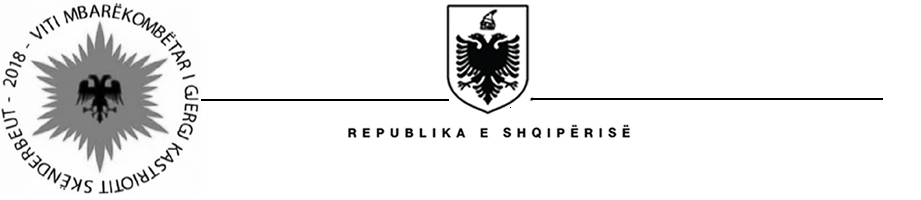       KËSHILLI I MINISTRAVEAGJENCIA KOMBËTARE E SHOQËRISË SË INFORMACIONITNr.______prot. 	                                                         Tiranë, më___.___.2018FORMULARI I NJOFTIMIT TË FITUESITPër:  	JEHONA SOFTWARE, NIPT L42202028V	DATECH, NIPT J81702002U	NEOS d.o.o. VAT ID 77018181695Proçedura e prokurimit: “E hapur, mbi kufirin e lartë monetar- elektronike” Procedurë kjo e publikuar në faqen elektronike të APP-së me numër reference: REF-81884-08-03-2018.Përshkrim i shkurtër i kontratës: “Përmirësimi i Modulit të Menaxhimit të Kontrollit të Faturimit”. Kohëzgjatja e kontratës ose afati kohor për ekzekutimin: për implementimin 24 (njëzet e katër) muaj nga momenti i lidhjes së kontratës, si dhe 24 (njëzet e katër) muaj mirëmbajtje.Kriteret e përzgjedhjes së fituesit: çmimi më i ulët  X    	oferta ekonomikisht më e favorshme Njoftojmë se, kanë qënë pjesëmarrës në proçedurë këta ofertues me vlerat përkatëse të ofruara:Bashkimi i Operatoreve EkonomikJEHONA SOFTWARE, NIPT L42202028VDATECH, NIPT J81702002UNEOSMe ofertë, 14.850.600,00 Euro (1.865.153.906,00 Lekë, kursi 1 Euro = 125,51 lekë) 	Operatori EkonomikBNT ELECTRONICS, NIPT J61817047DMe ofertë, 1.869.825.960,00 LekëOperatori EkonomikB360, NIPT J61817047DNuk ka dorëzuar ofertëËshtë kualifikuar ofertuesi i mëposhtëm:Bashkimi i Operatoreve EkonomikJEHONA SOFTWARE, NIPT L42202028VDATECH, NIPT J81702002UNEOS	d.o.o. VAT ID 77018181695	    Përmbush Kërkesat e DST* * *Njoftimi i Klasifikimit është bërë në datë 12.10.2018.TITULLAR I AUTORITETIT KONTRAKTORMirlinda  KARÇANAJ